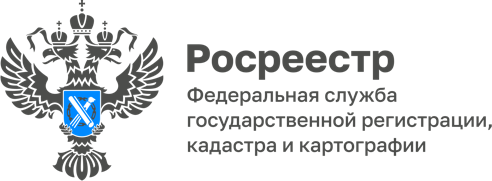 «Дом для фермера»С 1 марта 2022 года на земельных участках, предоставленных крестьянско-фермерским хозяйствам разрешено строить, ставить на кадастровый учет и регистрировать права собственности на индивидуальные жилые дома. Это позволяет Федеральный закон № 299-ФЗ. Разобраться с актуальными вопросами, связанными со строительством жилых домов на сельскохозяйственных землях, поможет руководитель Управления Росреестра по Республике Алтай Лариса Вопиловская. - Какие требования предъявляются к собственнику при строительстве жилья на сельской земле? - Строить дом на сельхозземле можно с любым видом разрешенного использования (ВРИ), предусматривающим размещение зданий и сооружений, при условии, что земельный участок используется в соответствии с целевым назначением, в том числе на участках, на которых в документах не изменены старые виды разрешенного использования, отсутствующие в действующем классификаторе земельных участков, прежде всего, это касается наиболее распространенного в недавнем прошлом назначения «для ведения фермерского хозяйства». - Какие есть ограничения на строительство жилья? - Для защиты сельских земель от массовой застройки жильем существует ряд ограничений: на участке разрешено построить только один дом, не выше трех этажей и площадью не более 500 кв. м; площадь застройки под домом должна составлять не более 0,25 % от площади земельного участка. То есть речь идет об участках примерно от 8 до 20 га; запрещается образование нового земельного участка (земельных участков) из участка, на котором расположен такой жилой дом, если это приводит к уменьшению площади исходной земли. Региональные власти своими законами могут определить территории, на которых не допускается строительство жилых домов на сельхозземле.- Какова процедура регистрации построенного дома? - До 1 марта 2031 года для регистрации в упрощенном порядке жилого объекта в Росреестр необходимо предоставить: технический план; с его неотъемлемым приложением – декларацией об объекте недвижимости; правоустанавливающий документ на земельный участок (если права гражданина на участок не зарегистрированы). - Можно ли продать построенный дом на земле с/х назначения? - Жилой фермерский дом не может быть продан отдельно от участка. Материал подготовлен Управлением Росреестра по Республике Алтай